UNIVERSIDAD AUTÓNOMA DE ZACATECAS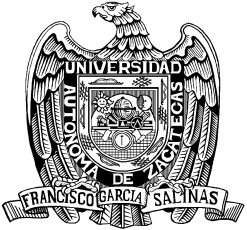 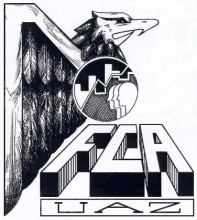 UNIDAD ACADÉMICA DE CONTADURÍA Y ADMINISTRACIÓNREPORTE FINAL DE SERVICIO SOCIALFO-SAC.05-30 FORMATO DE REPORTE FINAL                                                                                                        Total de horas________________.Porcentaje de asistencia_____________________OBSERVACIONES.______________________________________________________________________________________________________________________________________________________________________________________________________________________________________________________________________________________________________________________________________________________________________			              ____________________		                        ___________________Firma del Prestador de S.S.			              Firma del Asesor externo		                        Sello de la dependencia	Nombre del prestador de servicio socialMatrículaNombre de la InstituciónDepartamento/Área asignadaNombre del Jefe InmediatoNombre del asesor externoNombre del asesor internoNúmero de reportes entregadosActividades RealizadasHorasCALIFICACIÓN